Objet : le présent formulaire vise à identifier le niveau de prise en compte des exigences d’accréditation dans le fonctionnement du demandeur. Il permet au Cofrac de conclure sur l’opportunité de déclencher l’évaluation sur site du demandeur.Il est exigible pour toute demande d’accréditation pour un nouveau référentiel d’accréditation, et est alors joint à la demande d’accréditation exprimée sur le formulaire CERT FORM 29.Pour rappel, le demandeur s’expose à sanction s’il produit de fausses informations.Ce formulaire complète la demande d’accréditation formulée par :La table suivante se réfère à la norme NF EN ISO 14065:2013Dans la colonne « Dispo », indiquer si Oui ou Non l’organisme a défini et documenté la façon dont il répond aux exigences d’accréditation liées à la thématique citée. Dans la colonne « Appli », indiquer si Oui ou Non l’organisme a déjà mis en œuvre ces dispositions et est en mesure de le démontrer. Compléter les rubriques ci-dessous en fonction du type de demande : * La définition du type d’extension est donnée dans le document d’exigence spécifique du domaine concerné.En soumettant ce formulaire, vous acceptez que le Cofrac enregistre et traite vos données personnelles pour les besoins strictement nécessaires à l’examen et à la gestion de votre demande. Le Cofrac ne conservera vos données personnelles que pendant la durée nécessaire à son traitement, puis, à l’issue de ce délai, conformément aux délais légaux ou règlementaires applicables, notamment de prescription. Vos données personnelles ne seront pas communiquées à des tiers sauf si une telle communication est nécessaire au traitement de votre demande, à l'accomplissement des obligations légales du Cofrac ou à l'exercice des missions qui lui ont été conférées.Conformément au Règlement (UE) n° 2016/679 du Parlement européen et du Conseil du 27 avril 2016 relatif à la protection des personnes physiques à l'égard du traitement des données à caractère personnel et à la libre circulation de ces données, ainsi qu’à la Loi n° 78-017 du 6 janvier 1978 relative à l’informatique, aux fichiers et aux libertés, vous disposez d’un droit d’accès, de rectification, de limitation, de retrait de consentement et d’opposition au traitement des données vous concernant. Vous pouvez exercer l’ensemble de ces droits en adressant votre demande par courrier à l’adresse postale suivante : Cofrac, 52 rue Jacques Hillairet - 75012 Paris, ou par courriel : contact.rgpd@cofrac.fr. Vous avez également le droit d’introduire une réclamation auprès de la Commission nationale de l’informatique et des libertés (CNIL). 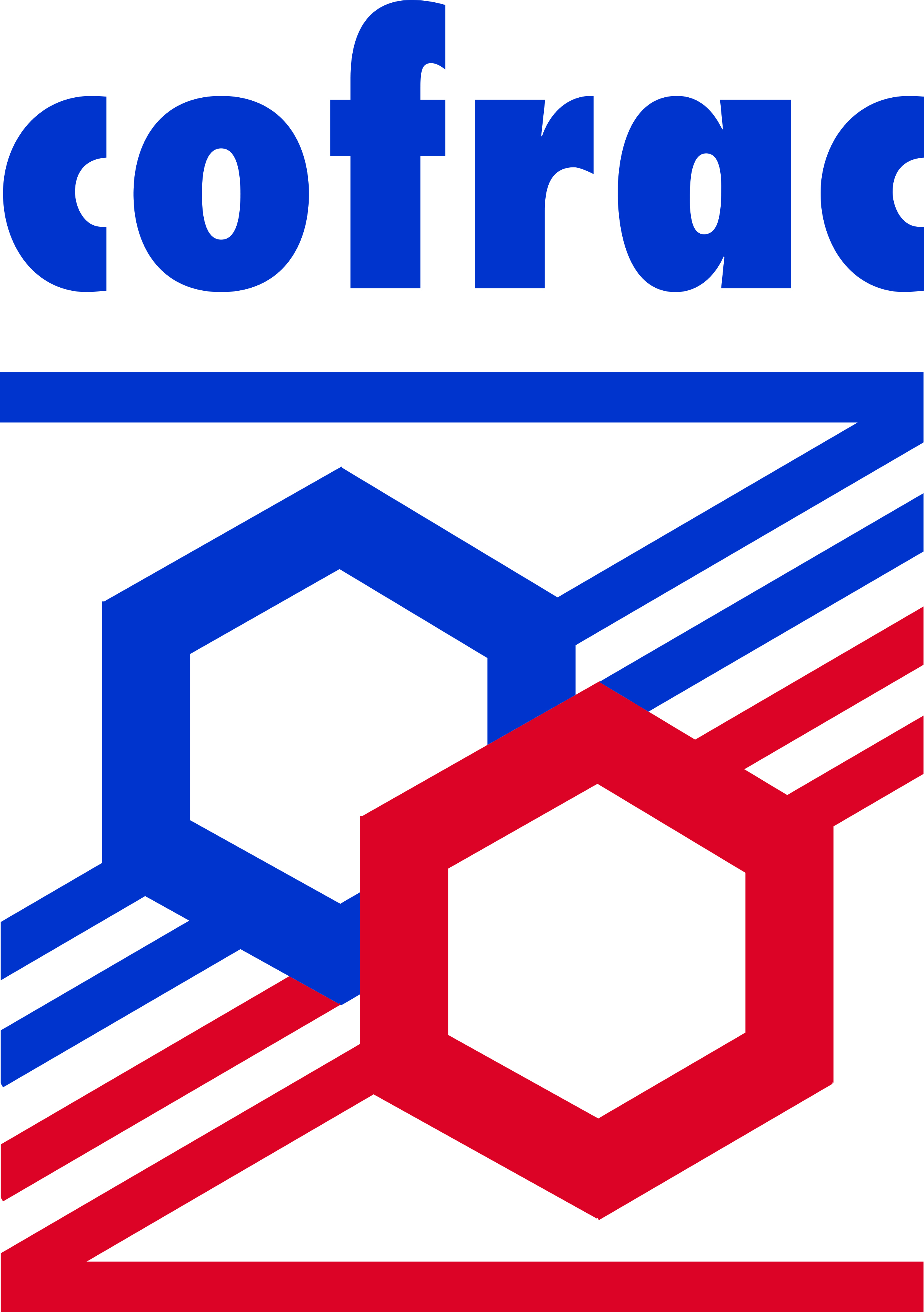 Prise en compte des exigences pour l’accréditation suivant la norme NF EN ISO 14065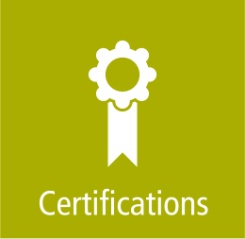 Exigences  à considérerDispoO/NAppliO/NAppliO/NExigences  à considérerDispoO/NAppliO/NExigences générales (§5)Exigences générales (§5)Exigences générales (§5)Exigences générales (§5)5.4 Impartialité5.4 Impartialité5.4 Impartialité5.1 Statut juridique5.4.15.2 Questions légales et contractuelles5.4.25.3 Engagement de la gouvernance et de la direction5.4.35.5 Responsabilités financièresExigences  à considérerDispoO/NAppliO/NAppliO/NExigences  à considérerDispoO/NAppliO/NCompétences (6)Compétences (6)Compétences (6)Compétences (6)Processus de validation ou de vérification (§8)6.1 Direction et personnel8.1 Généralités6.2 Compétences du personnel8.2 Engagement préliminaire6.3 Répartition du personnel8.3.18.3.18.2.16.3.18.2.26.3.28.2.36.3.38.2.46.3.48.3 Approche8.3 Approche8.3 Approche6.3.58.3.16.3.68.3.26.3.78.3.36.4 Utilisation de validateurs et vérificateurs extérieurs8.4 Validation ou vérification6.5 Dossier du personnel8.5 Revue et délivrance de l’avis de validation ou de vérification6.6 Sous-traitance8.6 EnregistrementsCommunication et enregistrements (§7)8.7 Faits découverts après la délivrance de l’avis de validation ou de vérification7.1 Informations à fournir au client ou à la partie responsableAppels (9)7.2 Communication des responsabilités au client ou à la partie responsablePlaintes (10)7.3 ConfidentialitéValidations ou vérifications spéciales (11)7.4 Informations à la disposition du publicSystèmes de management (12)7.5 EnregistrementsDemande d’accréditation InitialeDemande d’extension majeure*d’accréditationDemande d’extension mineure* d’accréditationDate de la première vérificationDate de la réunion du dispositif préservant l’impartialité/comité, si applicableDate de l’audit interne réalisé par l’OC/OVPersonne ayant renseigné ce formulaire : Date de renseignement du formulaire : 